TÍTULO DA PESQUISA                                                                Autor                                                               AutorEixo Temático: Nessa edição do XX Simpósio Integrado de Pesquisa ficou acordado entre as coordenações dos PPGEs FURB/UNIVILLE/UNIVALI que a submissão dos trabalhos será com a escrita no gênero acadêmico: Resumo Expandido. Para isso, os/as autores/as deverão seguir as seguintes orientações e normas: O trabalho deve ser apresentado em formato eletrônico (.doc ou .docx; não serão aceitos arquivos em pdf), configurando a página para tamanho de papel A4, com orientação retrato, margens: superior e esquerda igual a (3cm), inferior e direita igual a (2cm). Deve ser empregada a fonte Times New Roman, corpo 12 e espaçamento 1,5 linhas em todo o texto. O alinhamento deve ser justificado, à exceção do título. As páginas devem ser numeradas embaixo e à direita, em algarismos arábicos. O título deve ser centralizado, escrito em letras maiúsculas, em negrito, fonte Times New Roman, tamanho 14. A autoria do trabalho deve aparecer sob o título, após dar um espaçamento (1,5 linhas), identificar o(s) autor(es) do trabalho em itálico, alinhados à direita, em espaçamento simples. Seguido(s) de nota de rodapé com titulação, curso de pós-graduação, Universidade e e-mail de cada autor. A identificação do professor orientador segue a mesma forma de identificação, em nota de rodapé. Caso a pesquisa possua fomento (bolsa de estudos), informar também em rodapé o nome da Agência financiadora. Sob a autoria, após dar um espaçamento (1,5 linhas), identificar o Eixo Temático, alinhando a margem esquerda. Sob o Eixo Temático, após dar um espaçamento (1,5 linhas), elaborar o texto. Contemplar informações sobre o Objeto de estudo, Objetivos, Procedimentos Metodológicos, Referenciais teóricos adotados, Resultados e Conclusões da pesquisa, de forma contínua e dissertativa, sem parágrafos ou identificação desses elementos. Poderão ser usados recursos de figuras, tabelas ou gráficos, acompanhados de análise.Em caso de emprego de citações longas, é preciso adotar as normas vigente da ABNT para apresentação. Lembrando: a citação deve constar em linha nova, com recuo de 4cm da margem, em fonte 10, espaçamento simples entrelinhas. O autor citado pode constar ao final da citação, entre parênteses, escrito com letras maiúsculas, acompanhado do ano e página da obra. (AUTOR, ano, p. X)Caso apresentadas figuras e tabelas, devem ser inseridas no texto do resumo, alinhadas à esquerda, com títulos na parte superior, apresentados em negrito e fonte 12, numerados com algarismos arábicos.  A Fonte deverá constar na parte inferior das tabelas ou figuras, apresentadas em fonte 10, não negrito.Figura 1: Simpósio Univali, 2024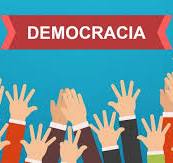 Fonte: Univali, 2024O resumo expandido deve conter no mínimo 600 e no máximo 800 palavras, sem contar as referências. Na linha imediatamente abaixo ao final do resumo devem estar presentes as palavras-chave (no mínimo três e no máximo cinco) para indexação, com alinhamento justificado, separadas por ponto, seguido de inicial maiúscula.Palavras-chave: Democracia, Liberdade, PNE.Referências Segundo normas da ABNT.Comissão Organizadora